               La Culture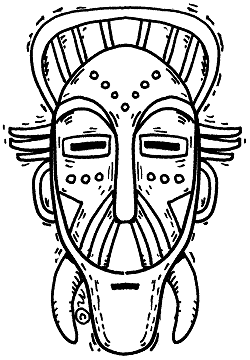 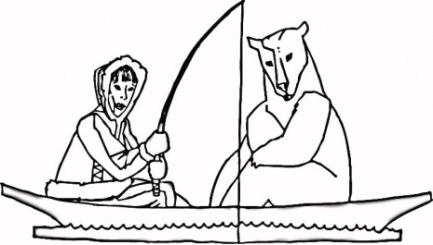 La Culture est  l'ensemble des traits distinctifs,    spirituels et matériels, intellectuels et affectifs qui       caractérisent une société ou un groupe social.    {UNESCO - United Nations Educational, Scientific and Cultural Organization} Les 7 Éléments de la Culture